INTERNSHIP PROCESS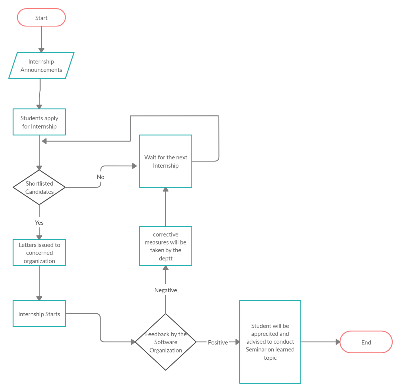 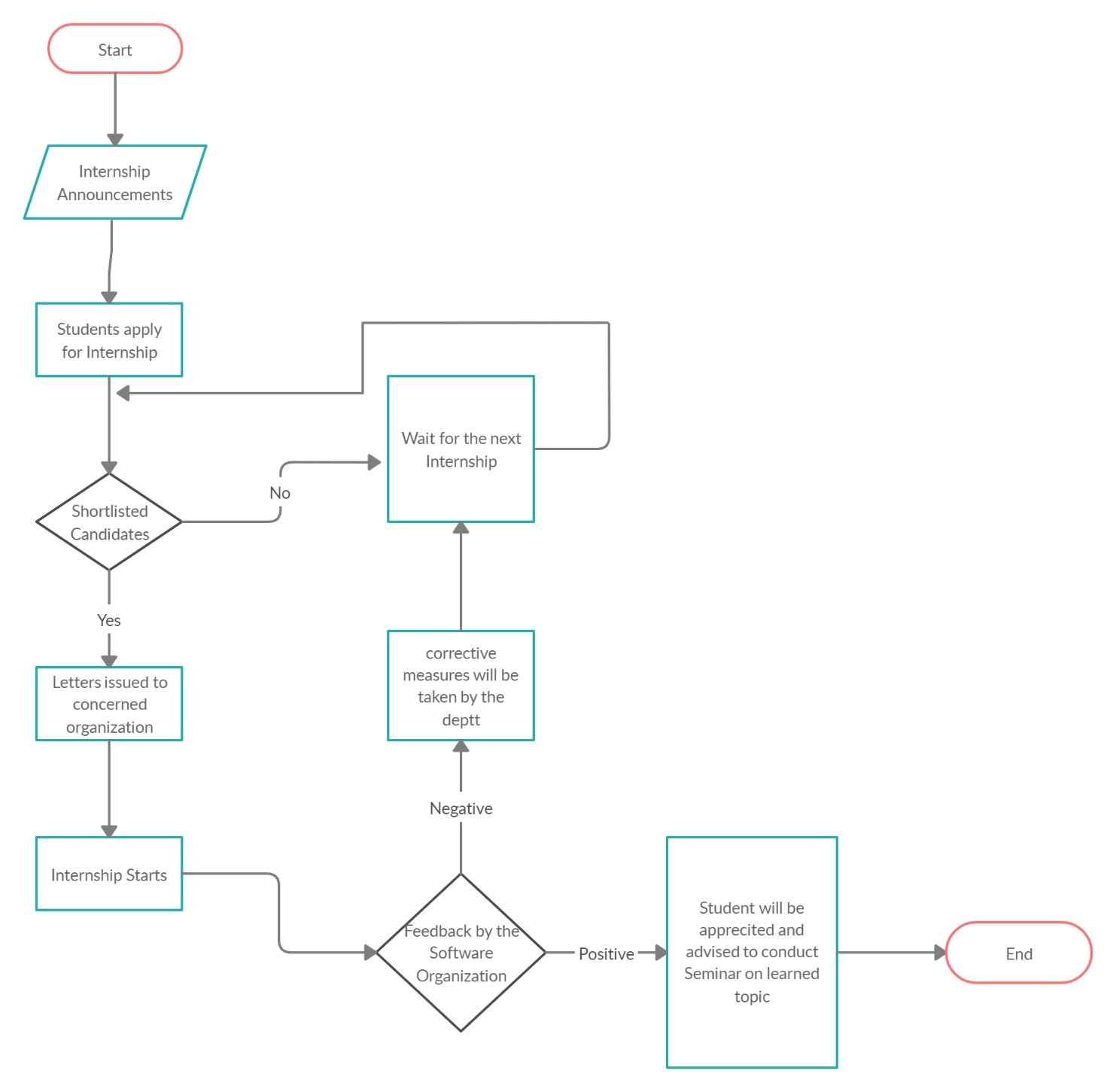 